Рабочий лист № 2МатематикаСегодня наши уроки будут посвящены отряду ПРИМАТЫ. Вам необходимо попасть в павильон «Обезьяны».Задание 1.Возьмите карту Московского зоопарка. Внимательно ее рассмотрите.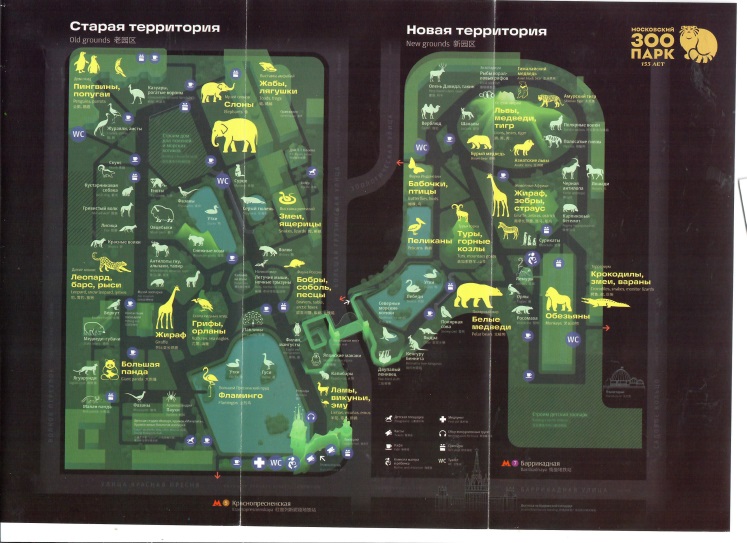 Где находится павильон «Обезьяны»? Обведите правильный ответ (верный ответ выделен жирным шрифтом):● Старая территория;● Новая территория;● в Московском зоопарке нет такого павильона.На карте зоопарка найдите точку вашего местонахождения и месторасположение Переходного моста. Проложите маршрут к Переходному мосту, пройдите по нему, спуститесь вниз и остановитесь напротив Малого Пресненского пруда.Задание 2.Перед вами карта Новой территории зоопарка. Рассмотрите ее.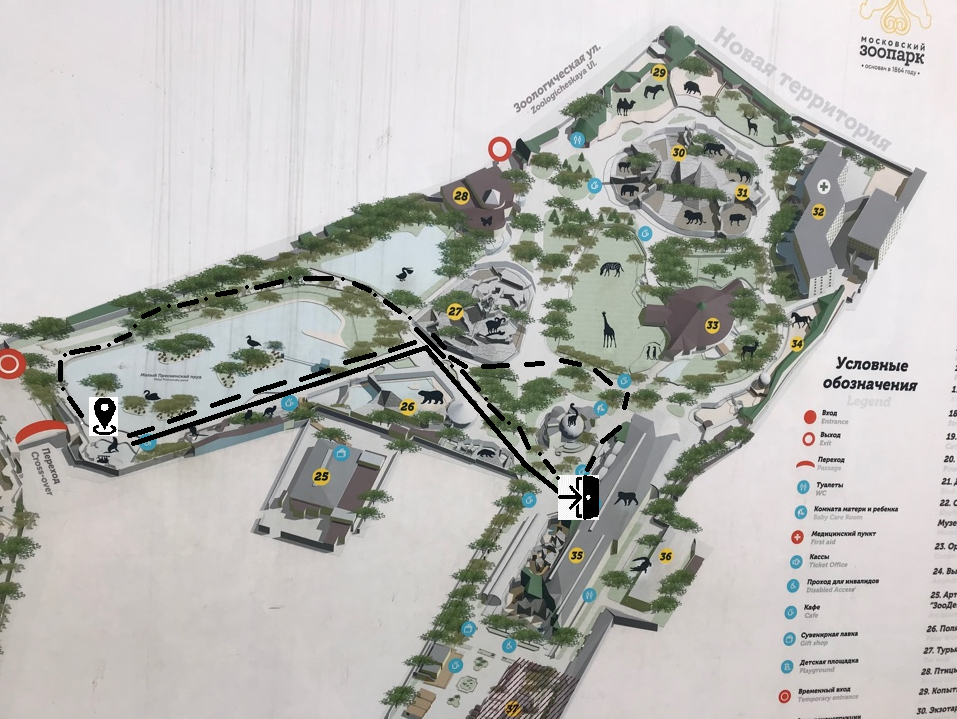 Соедините значок условного обозначения с его названием (соответствия показаны стрелками).                                                        маршруты       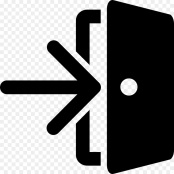                                                         «Вход»                                                                                                  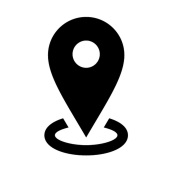                                                                         «Я здесь»     Какой маршрут до павильона «Обезьяны» самый короткий? Поставьте знак √ (верный ответ отмечен знаком √.)Следуйте выбранному маршруту до павильона «Обезьяны». Необходимо остановиться у входа в павильон.Задание 3.Подойдите к входной двери в павильон «Обезьяны». Вставьте пропущенное данное в условие. Верный ответ выделен жирным шрифтом.Витя с родителями собирается в зоопарк. Они хотят посетить павильон «Обезьяны». Время в пути от дома до павильона займет 1 ч 10 мин. Павильон работает до     16:45    . Успеет ли он с родителями посмотреть приматов, если сейчас на часах 14 ч 20 мин, и они выйдут из дома через полчаса?Решите задачу и ответьте на вопрос.Решение.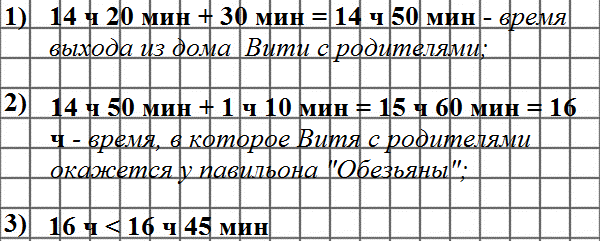 Обведите правильный ответ на вопрос задачи (верный ответ выделен жирным шрифтом и подчеркнут.)                         ДА                          НЕТЗайдите в павильон.Задание 4.У каждого вида обезьян в пище есть свои предпочтения.Подойдите к стенду «ЧТО и КАК едят приматы».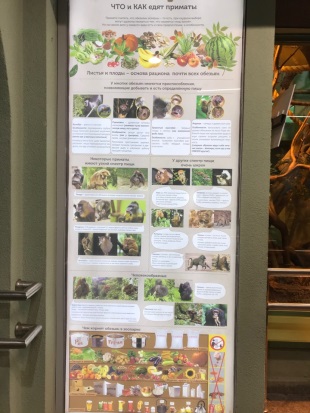 Поставьте знак «+» в соответствующую ячейку (верные ответы отмечены знаком «+».)Сотрудник зоопарка приготовил для колобусов 3 ведра: с яблоками, капустой и несколькими яйцами. Что находится в каждом ведре, если все надписи ложные?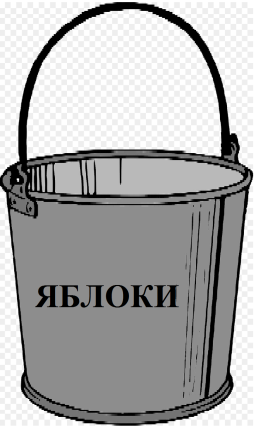 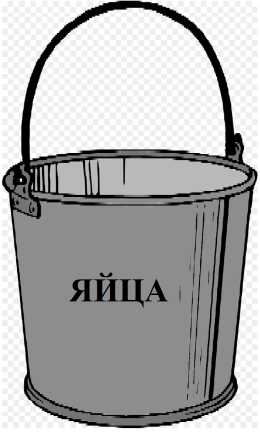 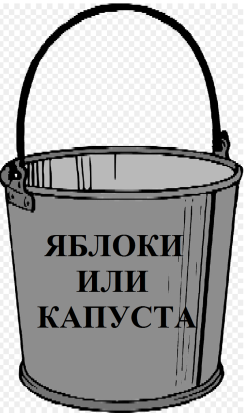 Продолжите рассуждения и вставьте пропущенные слова (верный ответ выделен жирным шрифтом).Если надпись ЯБЛОКИ ложная, то в ведре могут быть или       ЯЙЦА      , или        КАПУСТА      .Так как надпись ЯЙЦА ложная, то в ведре могут быть или       ЯБЛОКИ     , или         КАПУСТА       .Надпись ЯБЛОКИ ИЛИ КАПУСТА ложная, значит, в ведре могут быть только              ЯЙЦА               . Тогда в первом ведре           КАПУСТА          , а во втором            ЯБЛОКИ                  .Проверьте свой ответ, заполнив таблицу (+ верно,   ̶  неверно). Верные ответы отмечены знаками «+» и «-».Третьеклассник Петя увидел, как сотрудники зоопарка несут эти корма для колобусов. И очень удивился одному из продуктов. Какому? Вставьте название продукта в речь Пети. Верный ответ выделен жирным шрифтом. – Уважаемые сотрудники!        ЯЙЦАМИ       нельзя кормить колобусов! Они ведь относятся к травоядным приматам.Пройдите по QR-коду и прочитайте информацию, взятую с сайта зоопарка. 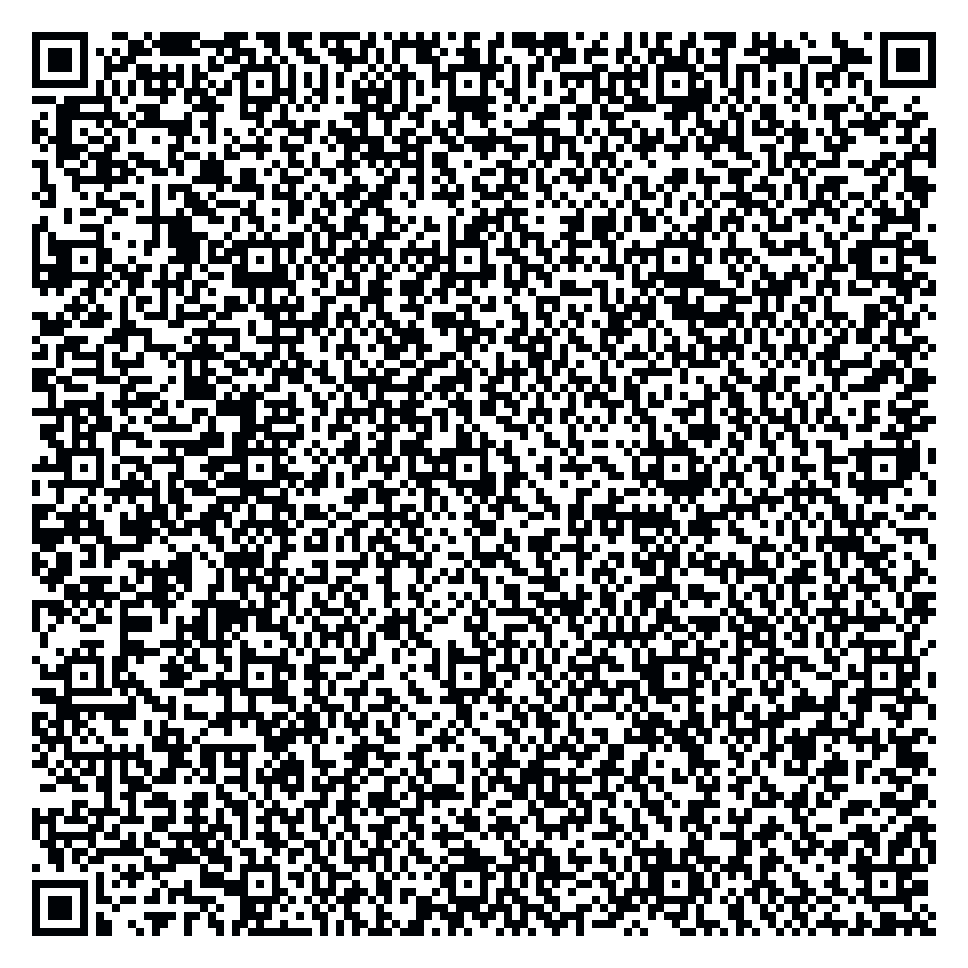 Рационы некоторых видов животных очень просты. Но бывают неожиданности: почему, например, животным, которые в природе питаются только растительной пищей, – колобусам (на воле эти обезьяны вообще едят только листья), гориллам, даже сухопутным черепахам – в зоопарке дают и животные корма? Оказывается, в природе, поедая свои любимые растения, «вегетарианец» (тот, кто питается растительной пищей) нет-нет, да и проглотит улитку или червячка. Без такой белковой добавки им грозят болезни, авитаминоз и другие неприятности. Вот и выписывают для них творог, мясо, яйца, правда, в малых количествах и не каждый день.Прав ли Петя? Поставьте знак √. Верный ответ выделен жирным шрифтом.Да, но иногда в пищу колобусов должны попадать продукты, содержащие белок.Да, всякая другая еда опасна для их здоровья.Нет, колобусы всеядные приматы.Задание 5.Подойдите к стенду «У нас так принято. Кое-что из социальной жизни обезьян». 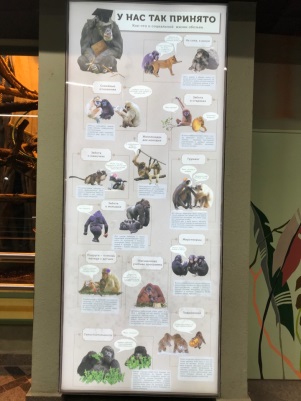 Используя информацию на стенде, отметьте верные предложения в таблице знаком «+», ложные знаком  « ̶ » . (Верные ответы отмечены знаком «+», ложные – знаком «-».)Груминг – поведение животных в естественных природных условиях, направленное на поддержание чистоты своего тела и шерсти.Отметьте знаком √, в чем проявляется груминг у обезьян. Верный ответ выделен жирным шрифтом.Перебирают шерсть друг друга.Вылизывают шерсть.Купаются в песке.Задание 6.Подойдите к информационному стенду «Наши рекорды».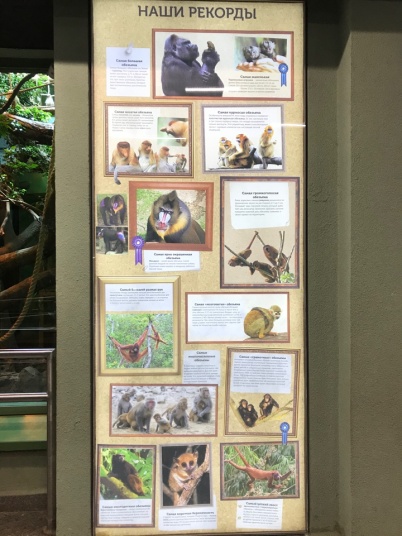 Дополните диаграмму. Впишите с правой стороны названия обезьян. Верный ответ выделен жирным шрифтом.Самая большая и самая маленькая обезьяна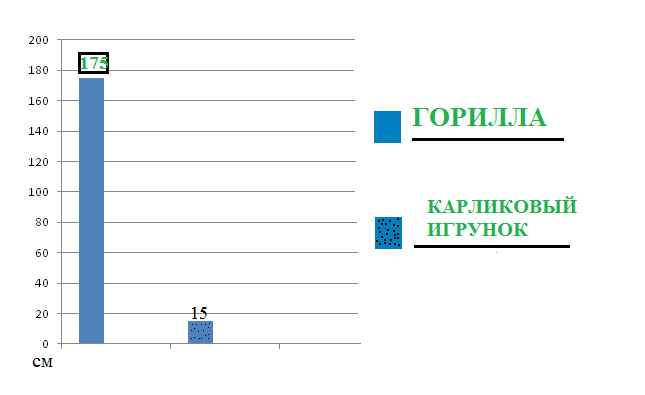 Самая большая обезьяна составляет в длину 1, 75 м. Продолжите цепочку, сделайте перевод. Впишите недостающее данное в диаграмму. Верный ответ выделен жирным шрифтом и цветом.1, 75 м = 1 м 75 см =            смВыберите схему √, которая подойдет для сравнения самой большой и самой маленькой обезьян. Дополните ее. Верный ответ показан знаком √. Дополнения выделены жирным шрифтом и цветом.            175 смГ.                                                                  И.      15 смИ.                                                                  Г.На сколько сантиметров горилла может быть больше карликового игрунка? Верный ответ выделен жирным шрифтом и цветом.Отметьте дугой на схеме вопрос.                          175 смГ.          15 см              ? смИ.Запишите решение.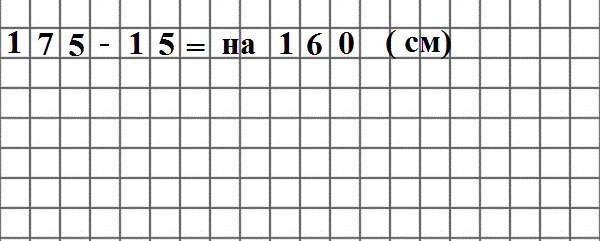 Ответ: на 160 см.Задание 7.Для изготовления мобильных телефонов необходимы ниобий и тантал. Их получают из ценной руды, которая называется колтан. В связи с добычей этой руды уничтожаются места обитания равнинных горилл. Следствие: сократилась численность данных приматов.Найдите стенд «Их жизнь под угрозой!». Раздел «Смартфоны против горилл»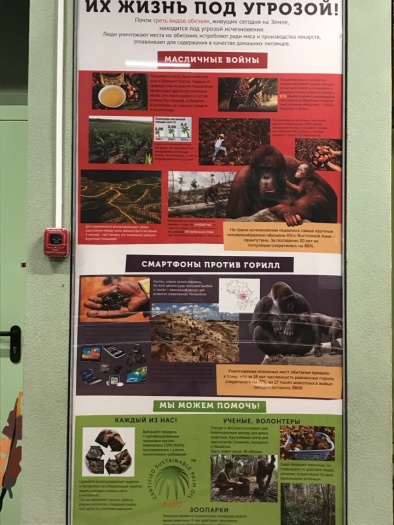 Используя информацию на стенде, ответьте на вопросы. Верные ответы выделены жирным шрифтом.Сколько равнинных горилл было 18 лет назад? Обведите правильный ответ.● 23 000                             ● 17 000● 1 700                               ● 17Сколько равнинных горилл осталось сейчас?  3.800.       Решите задачу. Верные ответы выделены жирным шрифтом.На сколько сократилась численность равнинных горилл за последние 18 лет?а) Какое арифметическое действие поможет ответить на вопрос? Обведите правильный ответ.● сложение                                 ● умножение● вычитание                             ● делениеб) Впишите недостающий знак ( «+», « - », «●») и закончите вычисления столбиком.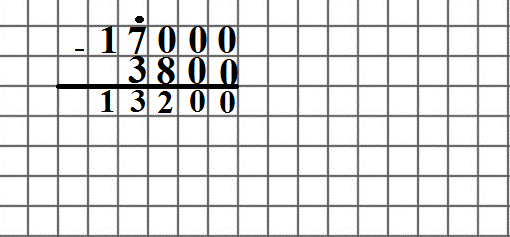 Ответ: на 13 200 горилл.№Вид обезьяныТравоядные приматыХищные приматыВсеядные приматы1.Лори+2.Шимпанзе+3.Колобус+4.Мандрил+5.Гелада+6.Долгопяты+                   ВедраКорм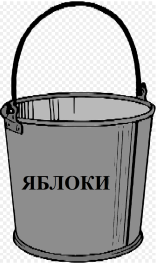 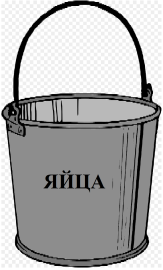 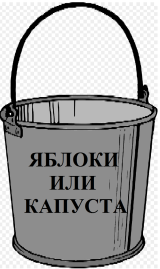 ЯБЛОКИ̶+̶ЯЙЦА̶̶+КАПУСТА+̶̶Предложения+    верноПредложения̶      ложноМесто вожака всегда достается самому сильному. ̶2. Детеныши орангутанов учатся от матери: прыжкам по деревьям, узнавать еду, строить гнезда.+3. Мартышки заботятся о новорожденных детенышах других мартышек.+4. Гориллы-мамы всегда помогают детенышу научиться чему-либо, всегда подскажут.̶5. Гиббоны не заботятся о престарелых родственниках, выгоняют их.̶6. Для обезьян характерен груминг.+